AGENDA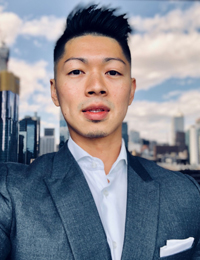 